Проверка помещений на прослушкуБезопасность вашего бизнеса всегда может оказаться под угрозой. Утечка важной информации неприемлема, а недобросовестные конкуренты могут использовать самые ухищренные методы ее получения. Проверка помещений на прослушку – один из важнейших этапов обеспечения безопасности на предприятии. И мы готовы проверить нужные помещения в любой удобный для вас момент.Каковы риски и как мы поможем их избежать?Изначально мы убедимся, что вас не прослушивают и не наблюдают за вашими действиями. Проверка помещений на жучки и поиск средств визуальной передачи данных – только первый шаг. В настоящее время промышленный шпионаж становится одним из главных методов недобросовестной конкурентной борьбы. И поверьте, ваши конкуренты порой готовы тратить огромные деньги, чтобы только получить нужные им сведения. При этом используются миниатюрные устройства с прослушкой, обнаружить которые самостоятельно просто нереально. Здесь необходимо специальное оборудование и знания. И у нас все это есть. А команда специалистов по проверке помещений на прослушку готова прибыть на место по первому вашему зову.Если же вы рассчитываете, что сможете сделать все самостоятельно, то вам придется перевернуть офис или дом вверх дном:Разобрать все телефоны, компьютеры, ноутбуки;Снять розетки и выключатели;Вывернуть землю из горшков с цветами;Раскрыть все фоторамки и картины и изучить помещение по каждому сантиметру.Такой поиск «наугад» никогда не будет гарантировать, что все оборудование будет найдено, а риск прослушки останется.Как предотвратить подобные проблемы?Естественно, прослушка может быть установлена только когда в кабинете никого нет. Поэтому нужно позаботиться о том, чтобы никто кроме вас и приближенных лиц не мог туда проникнуть. Надежные охранные системы и прочные замки, конечно, обеспечивают хорошую степень защиты, но для мастеров своего дела серьезной преградой не станут. После того, как мы выявим, что ведется мониторинг вашей деятельности, советуем следовать следующим пунктам:Уборка и обслуживание в офисе или дома должна производиться под строгим контролем;Все окна лучше всего оборудовать ставнями;Стены надежнее обить экранирующим материалом, который не пропускает электромагнитные волны;В полу и стенах не должно быть ниш;Лучше всего убрать основную часть электронных устройств;Установить специальное оборудование, которое генерирует помехи;Все переговоры вести только посредством надежных средств для конференцсвязи.К сожалению, даже это далеко не всегда обеспечивает полную безопасность. Поэтому, если у вас есть хоть малейшее подозрение, что ваши конфиденциальные данные могут оказаться под угрозой, обращайтесь к нам. Команда профессионалов быстро устранит проблему и проконсультирует, как не допустить ее повторного возникновения. Помните, что безопасность превыше всего. И мы готовы обеспечить вам ее быстро, качественно и с гарантией. Доверяйте профессионалам, и вы достигнете успеха!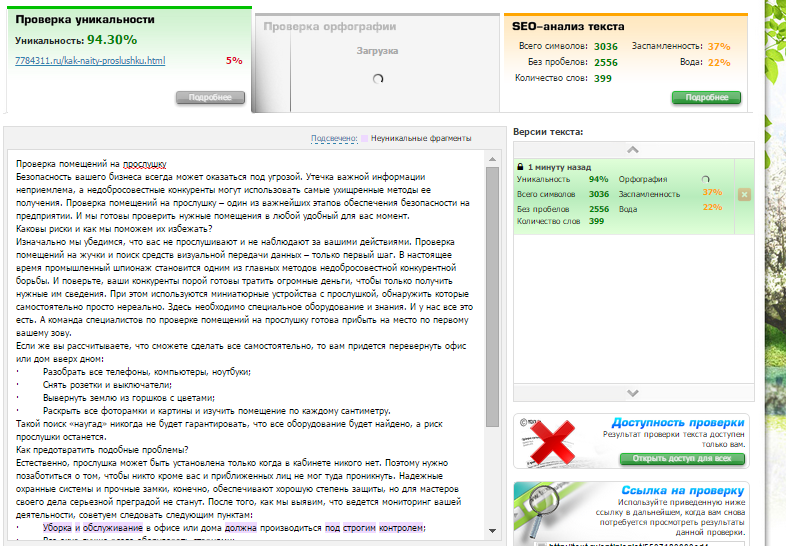 